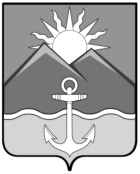 АДМИНИСТРАЦИЯХАСАНСКОГО МУНИЦИПАЛЬНОГО РАЙОНАПОСТАНОВЛЕНИЕпгт Славянка17.10.2022 г.						                                        № 717 - па            Руководствуясь статьей 11 Устава Хасанского муниципального района, муниципальной программой «Развитие массовой физической культуры и спорта Хасанского муниципального района на 2021 – 2023 годы»», утвержденной постановлением администрации Хасанского муниципального района от                      21 октября 2020 года № 826-па, календарным планом официальных и спортивных мероприятий Хасанского муниципального района на 2022 год, утвержденным постановлением администрации Хасанского муниципального района от                           17 декабря 2021 года  № 975-па, администрация Хасанского муниципального районаПОСТАНОВЛЯЕТ:  1.  Провести 5 ноября 2022 года открытое Первенство Хасанского района по бадминтону на территории Хасанского муниципального района                        (далее-Первенство).2.   Утвердить прилагаемое положение по проведению Первенства                         к настоящему постановлению.3.   Отделу культуры, спорта и молодёжной политики администрации Хасанского муниципального района (О.С. Корнейчук) совместно с МБУДО «Детский оздоровительно-образовательный (спортивный) центр  Хасанского муниципального района» (А.А. Кузьменко) организовать и провести  Первенство.           4.    Начальнику отдела информации и информационной безопасности администрации Хасанского муниципального района (М.А. Захаренко) разместить настоящее постановление на официальном сайте администрации Хасанского муниципального района в информационно-телекоммуникационной сети «Интернет».          5.    Контроль    за    исполнением       настоящего      постановления оставляю за собой.Глава Хасанского муниципального района                                                                              И.В.Степанов                                